ЗАДАНИЯшкольного  этапа Всероссийской олимпиады  по биологии.2017-2018  уч.год. 6 классДорогие ребята.!Поздравляем вас с участием в школьном этапе Всероссийской олимпиады по биологии.! Желаем успеха в выполнении заданий.! Время выполнения заданий -120 мин. Задание 1. Вам предлагаются тестовые задания, требующие выбора только одного правильного ответа из четырех возможных. Максимальное количество баллов, которое  можно набрать — 10 (по 1 баллу за каждое тестовое  задание).Выражение «Всё живое происходит от живого» демонстрирует способность организмов:а) изменяться;расти и развиваться; в) размножаться;г) реагировать на условия окружающей среды.Поселяясь в клетках живых организмов, вирусыа) вызывают болезни;образуют взаимовыгодные отношения;в) защищают от инфекционных заболеваний; г) вырабатывают витамины.Болезнетворные бактерии распространяются  воздушно-капельным  путем: а) холерный вибрион;столбнячная палочка; в) палочка	сальмонелла; г) туберкулезная палочка.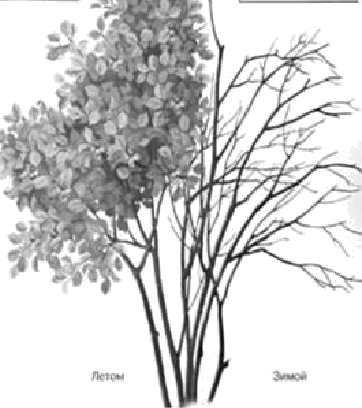 На рисунке растение имеют жизненную  формуа) дерево;кустарник; в) лиана;г) трава.Грибы и бактерии  схожи тем, что а) размножаются спорами;состоят из гифов;в) производят кислород для дыхания животных;г) являются разрушителями органического вещества.Придаточные корни раскидистых деревьев, чьи ветки  прогибаются отсобственной  тяжести, называютсяа) дыхательные;б) прицепки; в) подпорки; г) воздушные.Какие животные не имеют куколку:а) бабочка; б) кузнечик;в) майский жук; г) все верно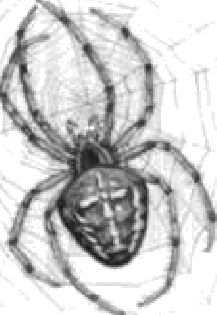 На рисунке изображено животноеа) паук-крестовик; б) таежный клещ; в) краб;г) скорпион.Мхи, так же как  и папоротники,  сходны с семенными  растениями тем, чтоа) есть стебель, корень и лист; б) нет вегетативных органов; в) есть  стебель, листья;г) размножение не зависит от воды.Образовавшиеся после деления новые клетки несут:а) новую наследственную информацию;ту же наследственную информацию, что была в материнской клетке; в) в два раза меньше информации;г) в два раза больше информации.Задание 2. Вам предлагаются тестовые задания с одним вариантом  ответа  из четырех возможных, но требующих предварительного множественного выбора. Максимальное количество баллов, которое можно набрать — 10 (по 2 балла за каждое тестовое  задание).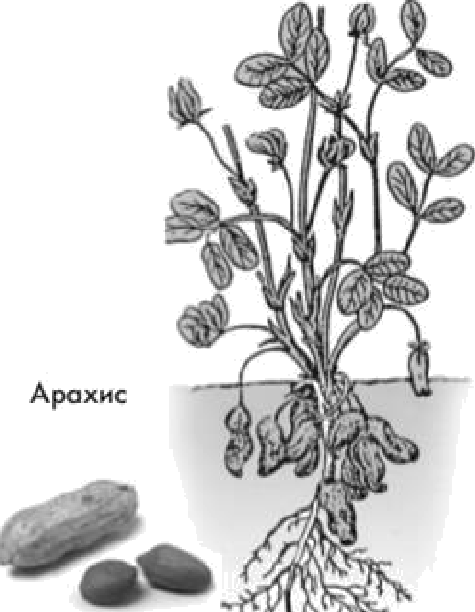 Растение, изображенное на рисунке, имеет особенности: І. плоды закапываются в землю и созревают  там; II. корневая система стержневая; III. на корнях образуются луковички; ІV.из плодов добывают масло; V. плоды созревают  на  надземных побегах.а) IV, V;6)  I, II,IV; в) II, III,IV; г) только V.Выберите	признаки	насекомоопыляемых	растений:	І.	яркий	цветок;	II. невзрачный цветок; III. отсутствует  запах;  IV.  цветки  выделяют  нектар сладкую жидкость; V. могут пахнуть даже гнилым мясом.а) I, IV, V;6)  II,  I  , в) III, IV ;г) только V .Тело грибов дрожжи образовано: І. корнями; II. побегом; III. мицелием; IV. гифами; V. одной клеткой.а) I, V;6) II, I; в) III, IV;г) только VЖивотные	НЕ	питаются:	I.автотрофно;	II.  гетеротрофно;	III.   в	процессе фотосинтеза;  IV. в процессе  хемосинтеза;  V. только мертвой органикой.а) только II; б) I,III,IV,V; в) II, V;г) I, III.Реактивный тип движения встречается среди представителей, изображенных на рисунках:І.	II.	III.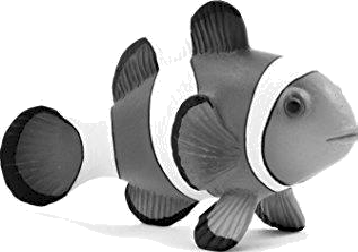 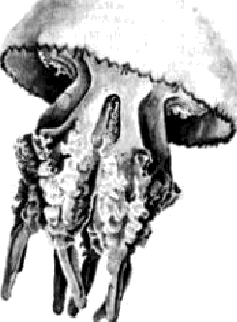 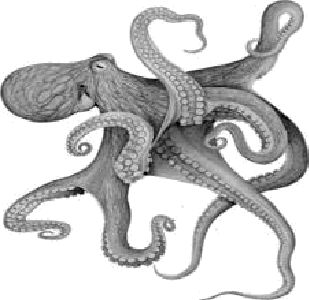 IV.	V.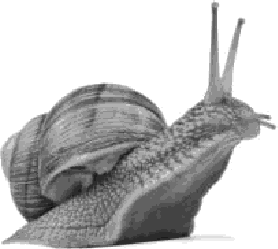 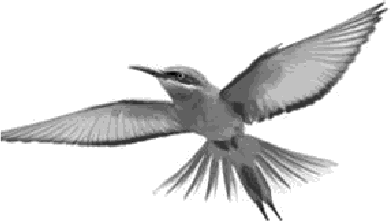 а) I, II,III;6) III, V; в) II, III; г) III, IV.Задание 3. Вам предлагаются тестовые задания в виде суждений, с  каждым  из которых следует либо согласиться, либо отклонить. В матрице ответов укажите вариант ответа «да» или «нет». Максимальное количество баллов, которое можно набрать — 5 баллов.Растения и животные способны обогащать воздух кислородом.Слоевище — это тело растения, не расчлененное на специальные органы.Первооткрывателем растительной клетки был Роберт Гук (1665 г.).Головастик — личиночная стадия ужа обыкновенного.Мухи могут быть переносчиками кишечных инфекций.Задание 4.  (макс. 3 баляа) Установите соответствие растениями (1-6) исоответствующими им отделами   (A-E).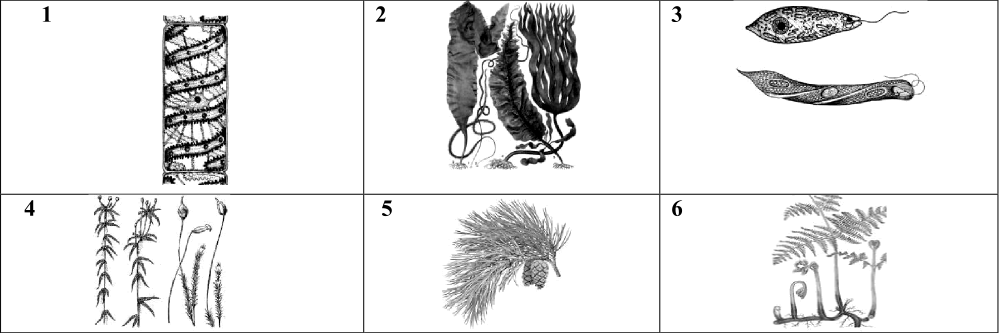 А-Отдел Мхи; Б- Отдел Бурые водоросли;  B- Отдел  Голосеменные;Г- Отдел  Эвгленовые;  Д- Отдел  Папоротники;  E- Отдел Зеленые водорослиМаксимальное количество баллов-28 баллов.